АО «Федеральная корпорация по развитию малого и среднего предпринимательства» совместно с Минэкономразвития России и Банком России разработала программу стимулирования кредитования субъектов МСП, реализующих проекты в приоритетных отраслях, которая фиксирует процентную ставку по кредитам в сумме не менее 10 млн. руб. для субъектов малого бизнеса на уровне 10,6% годовых, для среднего - 9,6% годовых.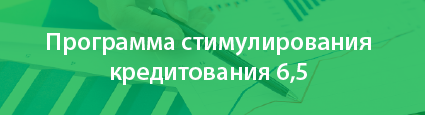 